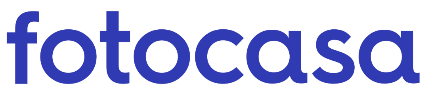 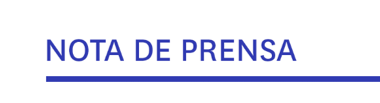 ANÁLISIS ACUMULATIVO PRECIO DE LA VIVIENDA EN ESPAÑAEl precio del alquiler sube más del 50% para valencianos, canarios, catalanes y madrileños en cinco añosEl precio de la vivienda en alquiler en España se ha incrementado un 52% desde 2015Los más afectados por la subida del alquiler son los residentes en Valencia capital, con un incremento de un 77% Madrid, 1 de septiembre de 2020El precio acumulativo de la vivienda en alquiler en la primera mitad de 2020 (junio 2020) ha subido en España un 52% desde junio de 2015, según el estudio “Variación acumulativa de la vivienda en España”  basado en los datos de junio de 2020 del Índice Inmobiliario Fotocasa. Variación acumulativa (%) en España por años (junio 2015 - junio 2020)Analizando los incrementos porcentuales acumulados desde 2015, el precio medio del metro cuadrado de la vivienda en alquiler ha aumentado un 52% en España (de 7,13 euros/m2 al mes en junio de 2015, a 10,82 euros/m2 al mes en junio de 2020).  “La demanda de vivienda en alquiler ha despegado con fuerza en nuestro país en los últimos años y ha empujado a que los precios crezcan mucho en poco tiempo. Este hecho sumado a la escasez de oferta de vivienda en alquiler en nuestro país explica los grandes incrementos que estamos registrando. De hecho, en nueve comunidades autónomas se han superado durante los últimos meses los precios máximos que se habían alcanzado en los años de la burbuja inmobiliaria”, explica Anaïs López, directora de Comunicación de Fotocasa.Así, los españoles en 2015 debían pagar por el alquiler de una vivienda de 80 m2 una media de 570 euros/mes (junio de 2015, 7,13 €/m2 al mes) frente a los 866 euros (junio de 2020, 10,82 €/m2 al mes) que se paga como media en España en 2020. CCAA con porcentajes (%) acumulativo (comparativa 2020-2015) Los valencianos, catalanes, madrileños y canarios son los más afectados por el incremento del alquilerDe las comunidades autónomas que más se han visto afectadas por el incremento del alquiler estos últimos cinco años, cuatro de ellas superan el 50% de incrementos desde 2015, según el estudio de Fotocasa. El precio de la vivienda de alquiler en Comunitat Valenciana ha pasado de 5,16 €/m2 al mes en junio de 2015 a 8,67 €/m2 al mes en junio de 2020 (68% de incremento); en Cataluña de 9,17 €/m2 al mes a 14,63 €/m2 al mes (60%), Madrid de 9,77 €/m2 al mes a 15,30 €/m2 al mes (57 %) y Canarias de 6,15 €/m2 al mes a 9,61 €/m2 al mes (56%), en los últimos cinco años.El orden de las CCAA con incremento acumulativo de los alquileres en España es: Comunitat Valenciana (68%), Cataluña (60%), Madrid (57%), Canarias (56%), Baleares (49%), Navarra  (44%), Región de Murcia (43%), Andalucía (43%), Cantabria (33%), Aragón (32%), País Vasco (31%), Galicia (29%), Castilla-La Mancha (26%), La Rioja (26%), Castilla y León (26%), Asturias (21%) y Extremadura (17%). 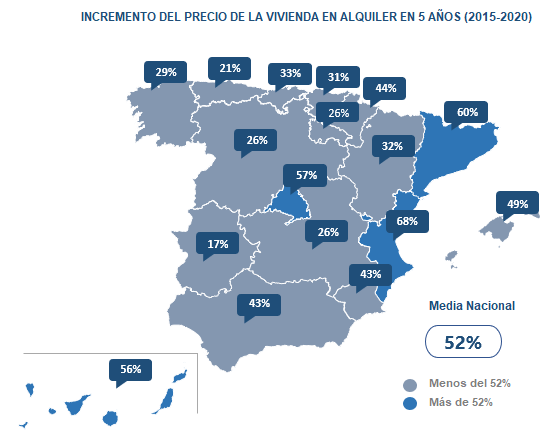 Por ciudadesValencia capital, Murcia capital y Santa Cruz de Tenerife capital son las ciudades cuyo incremento supera el 50% desde 2015, según el estudio de Fotocasa. Las diez ciudades con mayor incremento acumulativo de los alquileres en España son: Valencia capital (77%), Murcia capital (58%), Santa Cruz de Tenerife capital (52%), Málaga capital (48%), Madrid capital (47%), Palma de Mallorca (44%), Alicante / Alacant (41%), Pontevedra capital (41%), Las Palmas de Gran Canaria (40%) y Castellón de la Plana / Castelló de la Plana (40%).Por otro lado, las diez ciudades menos afectadas por el incremento del alquiler desde 2015 son: Ciudad Real capital (9%), Badajoz capital (12%), Cáceres capital (15%), Córdoba capital (15%), Zamora capital (17%), Salamanca capital (17%), Burgos capital (17%), Jaén capital (19%), Oviedo (19%) y Palencia capital (21%).Ciudades con porcentaje (%) acumulativo (comparativa 2020-2015)Sobre FotocasaPortal inmobiliario que cuenta con inmuebles de segunda mano, promociones de obra nueva y viviendas de alquiler. Mensualmente elabora el índice inmobiliario Fotocasa, un informe de referencia sobre la evolución del precio medio de la vivienda en España, tanto en venta como en alquiler. Además, desde hace varios años cuenta con un consolidado departamento de estudios, bajo el nombre de Fotocasa Research, que analizan los cambios y tendencias del sector inmobiliario. Fotocasa pertenece a Adevinta, una compañía líder en marketplaces digitales y una de las principales empresas del sector tecnológico del país, con más de 18 millones de usuarios al mes en sus plataformas de los sectores inmobiliario (Fotocasa y habitaclia), empleo (Infojobs.net), motor (coches.net y motos.net) y compraventa de artículos de segunda mano (Milanuncios y vibbo).Los negocios de Adevinta han evolucionado del papel al online a lo largo de más de 40 años de trayectoria en España, convirtiéndose en referentes de Internet. La sede de la compañía está en Barcelona y cuenta con una plantilla de 1.100 empleados comprometidos con fomentar un cambio positivo en el mundo a través de tecnología innovadora, otorgando una nueva oportunidad a quienes la están buscando y dando a las cosas una segunda vida.Además de en España, Adevinta tiene presencia en 14 países más de Europa, América Latina y África del Norte. El conjunto de sus plataformas locales recibe un promedio de 1.500 millones de visitas cada mes. Más información en adevinta.esDepartamento de Comunicación de FotocasaAnaïs LópezMóvil: 620 66 29 26comunicacion@fotocasa.eshttp://prensa.fotocasa.estwitter: @fotocasaCCAAPrecio del alquiler       (junio 2015)Precio del alquiler         (junio 2020)(%) Acumulativo      5 años             (2020-2015)Andalucía6,09 €8,71 €43%Aragón6,38 €8,45 €32%Asturias6,31 €7,66 €21%Baleares8,43 €12,55 €49%Canarias6,15 €9,61 €56%Cantabria6,64 €8,84 €33%Castilla y León5,75 €7,25 €26%Castilla-La Mancha4,64 €5,86 €26%Cataluña9,17 €14,63 €60%Comunitat Valenciana5,16 €8,67 €68%Extremadura4,51 €5,27 €17%Galicia5,48 €7,09 €29%La Rioja5,39 €6,80 €26%Madrid9,77 €15,30 €57%Navarra6,84 €9,88 €44%País Vasco10,10 €13,21 €31%Región de Murcia5,07 €7,27 €43%España7,13 €10,82 €52%CiudadPrecio del alquiler       (junio 2015)Precio del alquiler         (junio 2020)Acumulativo         5 años             (2020-2015)Valencia capital5,73 €10,14 €77%Murcia capital4,58 €7,24 €58%Santa Cruz de Tenerife Capital5,92 €8,97 €52%Málaga capital6,95 €10,32 €48%Madrid capital11,30 €16,59 €47%Palma de Mallorca8,45 €12,16 €44%Alicante 5,89 €8,29 €41%Pontevedra capital5,20 €7,31 €41%Las Palmas de Gran Canaria7,45 €10,45 €40%Castellón de la Plana 4,59 €6,41 €40%A Coruña capital6,13 €8,46 €38%Pamplona 7,31 €10,12 €38%Sevilla capital7,69 €10,51 €37%Donostia - San Sebastián11,96 €16,25 €36%Guadalajara capital5,52 €7,35 €33%Girona capital7,35 €9,79 €33%Logroño5,31 €7,07 €33%Cuenca capital4,87 €6,40 €31%Zaragoza capital6,91 €9,01 €30%Barcelona capital13,19 €17,21 €30%Vitoria - Gasteiz7,93 €10,31 €30%Granada capital6,15 €7,96 €29%Segovia capital6,35 €8,16 €29%Toledo capital5,74 €7,40 €29%León capital5,21 €6,67 €28%Tarragona capital6,85 €8,79 €28%Lleida capital5,47 €6,93 €27%Huelva capital5,40 €6,82 €26%Valladolid capital5,84 €7,34 €26%Albacete capital5,23 €6,53 €25%Bilbao10,69 €13,35 €25%Ourense capital4,45 €5,53 €24%Cádiz capital8,20 €10,07 €23%Santander7,16 €8,78 €23%Ávila capital4,87 €5,97 €23%Almería capital5,62 €6,82 €21%Palencia capital5,52 €6,66 €21%Jaén capital5,25 €6,24 €19%Oviedo6,45 €7,68 €19%Burgos capital6,36 €7,47 €17%Salamanca capital7,10 €8,29 €17%Zamora capital4,95 €5,77 €17%Córdoba capital6,40 €7,36 €15%Cáceres capital4,81 €5,51 €15%Badajoz capital5,10 €5,70 €12%Ciudad Real capital4,93 €5,35 €9%Soria capital5,58 € - -Lugo capital4,08 €--